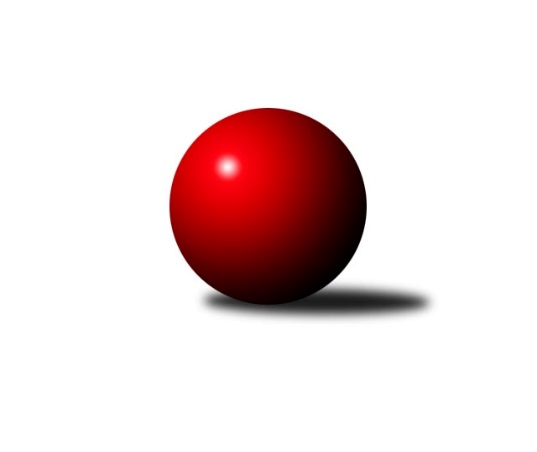 Č.2Ročník 2021/2022	25.9.2021Nejlepšího výkonu v tomto kole: 2652 dosáhlo družstvo: TJ Unie Hlubina ˝B˝Krajský přebor MS 2021/2022Výsledky 2. kolaSouhrnný přehled výsledků:TJ VOKD Poruba ˝B˝	- Kuželky Horní Benešov	5:3	2355:2338	5.0:7.0	22.9.TJ Unie Hlubina ˝B˝	- TJ Břidličná ˝A˝	6:2	2652:2552	6.0:6.0	25.9.TJ Nový Jičín ˝A˝	- KK Jiskra Rýmařov ˝B˝	3:5	2348:2381	6.0:6.0	25.9.TJ Horní Benešov ˝C˝	- TJ Sokol Bohumín ˝C˝	6:2	2497:2382	8.5:3.5	25.9.TJ Opava ˝C˝	- KK PEPINO Bruntál	2:6	2344:2425	4.5:7.5	25.9.Tabulka družstev:	1.	KK Jiskra Rýmařov ˝B˝	2	2	0	0	12.0 : 4.0 	16.0 : 8.0 	 2522	4	2.	TJ Unie Hlubina ˝B˝	2	2	0	0	12.0 : 4.0 	14.0 : 10.0 	 2563	4	3.	KK PEPINO Bruntál	2	2	0	0	11.5 : 4.5 	14.5 : 9.5 	 2371	4	4.	TJ VOKD Poruba ˝B˝	2	2	0	0	10.0 : 6.0 	11.0 : 13.0 	 2402	4	5.	TJ Břidličná ˝A˝	2	1	0	1	9.0 : 7.0 	16.0 : 8.0 	 2582	2	6.	TJ Horní Benešov ˝C˝	2	1	0	1	7.0 : 9.0 	10.5 : 13.5 	 2534	2	7.	TJ Nový Jičín ˝A˝	2	0	0	2	5.5 : 10.5 	11.0 : 13.0 	 2304	0	8.	TJ Opava ˝C˝	2	0	0	2	5.0 : 11.0 	10.5 : 13.5 	 2380	0	9.	Kuželky Horní Benešov	2	0	0	2	4.0 : 12.0 	9.0 : 15.0 	 2359	0	10.	TJ Sokol Bohumín ˝C˝	2	0	0	2	4.0 : 12.0 	7.5 : 16.5 	 2363	0Podrobné výsledky kola:	 TJ VOKD Poruba ˝B˝	2355	5:3	2338	Kuželky Horní Benešov	Jiří Adamus	 	 183 	 173 		356 	 0:2 	 444 	 	209 	 235		Jaromír Martiník	Rostislav Sabela	 	 201 	 199 		400 	 0:2 	 420 	 	207 	 213		Martin Koraba	Zdeněk Mžik	 	 181 	 222 		403 	 2:0 	 377 	 	180 	 197		Petr Vaněk	Radim Bezruč	 	 206 	 212 		418 	 2:0 	 279 	 	128 	 151		Jiří Jedlička	David Stareček	 	 185 	 184 		369 	 0:2 	 424 	 	210 	 214		Martin Weiss	Zdeněk Hebda	 	 210 	 199 		409 	 1:1 	 394 	 	187 	 207		David Schiedekrozhodčí:  Vedoucí družstevNejlepší výkon utkání: 444 - Jaromír Martiník	 TJ Unie Hlubina ˝B˝	2652	6:2	2552	TJ Břidličná ˝A˝	Jaroslav Kecskés	 	 222 	 222 		444 	 1:1 	 430 	 	223 	 207		Čestmír Řepka	František Oliva	 	 212 	 209 		421 	 0:2 	 454 	 	214 	 240		Ivo Mrhal ml.	Rudolf Riezner	 	 222 	 219 		441 	 1:1 	 410 	 	224 	 186		Vilém Berger	Michal Babinec	 	 204 	 220 		424 	 2:0 	 400 	 	186 	 214		Jaroslav Zelinka	Pavel Krompolc	 	 188 	 224 		412 	 0:2 	 457 	 	232 	 225		Ivo Mrhal	Petr Chodura	 	 248 	 262 		510 	 2:0 	 401 	 	194 	 207		Josef Veselýrozhodčí:  Vedoucí družstevNejlepší výkon utkání: 510 - Petr Chodura	 TJ Nový Jičín ˝A˝	2348	3:5	2381	KK Jiskra Rýmařov ˝B˝	Radek Chovanec	 	 187 	 185 		372 	 0:2 	 394 	 	193 	 201		Romana Valová	Petr Hrňa	 	 204 	 214 		418 	 2:0 	 391 	 	194 	 197		Pavel Švan	Jiří Petr	 	 191 	 202 		393 	 2:0 	 378 	 	180 	 198		Jaroslav Heblák	Ján Pelikán	 	 177 	 181 		358 	 1:1 	 390 	 	214 	 176		Michal Ihnát	Radek Škarka	 	 189 	 207 		396 	 0:2 	 426 	 	206 	 220		Josef Pilatík	Jan Pospěch	 	 199 	 212 		411 	 1:1 	 402 	 	208 	 194		Petra Kysilkovározhodčí: PospěchNejlepší výkon utkání: 426 - Josef Pilatík	 TJ Horní Benešov ˝C˝	2497	6:2	2382	TJ Sokol Bohumín ˝C˝	Zdeňka Habartová	 	 202 	 212 		414 	 1:1 	 444 	 	236 	 208		Jozef Kuzma	Tomáš Zbořil	 	 168 	 191 		359 	 0:2 	 392 	 	191 	 201		Alfréd Hermann	Miloslav Petrů	 	 219 	 229 		448 	 2:0 	 387 	 	201 	 186		Ladislav Štafa	Robert Kučerka	 	 217 	 220 		437 	 2:0 	 370 	 	184 	 186		Jan Stuś	Petr Dankovič	 	 215 	 200 		415 	 1.5:0.5 	 410 	 	210 	 200		Pavel Plaček	Barbora Bartková	 	 218 	 206 		424 	 2:0 	 379 	 	194 	 185		Petr Lembardrozhodčí:  Vedoucí družstevNejlepší výkon utkání: 448 - Miloslav Petrů	 TJ Opava ˝C˝	2344	2:6	2425	KK PEPINO Bruntál	Renáta Smijová	 	 189 	 205 		394 	 1:1 	 405 	 	215 	 190		Vítězslav Kadlec	Jan Kořený	 	 215 	 199 		414 	 1:1 	 393 	 	189 	 204		Přemysl Janalík	Jolana Rybová	 	 215 	 189 		404 	 1:1 	 391 	 	199 	 192		Josef Novotný	Karel Kratochvíl	 	 180 	 207 		387 	 1:1 	 411 	 	222 	 189		Richard Janalík	Zdeněk Štohanzl	 	 194 	 182 		376 	 0:2 	 434 	 	207 	 227		Lukáš Janalík	Josef Plšek	 	 182 	 187 		369 	 0.5:1.5 	 391 	 	182 	 209		Jan Mlčákrozhodčí:  Vedoucí družstevNejlepší výkon utkání: 434 - Lukáš JanalíkPořadí jednotlivců:	jméno hráče	družstvo	celkem	plné	dorážka	chyby	poměr kuž.	Maximum	1.	Petr Chodura 	TJ Unie Hlubina ˝B˝	458.50	298.0	160.5	5.5	2/2	(510)	2.	Miloslav Petrů 	TJ Horní Benešov ˝C˝	454.00	309.0	145.0	7.5	2/2	(460)	3.	Ivo Mrhal 	TJ Břidličná ˝A˝	450.00	314.0	136.0	9.5	2/2	(457)	4.	Josef Pilatík 	KK Jiskra Rýmařov ˝B˝	447.00	301.0	146.0	5.0	2/2	(468)	5.	Barbora Bartková 	TJ Horní Benešov ˝C˝	445.50	305.0	140.5	4.0	2/2	(467)	6.	Jozef Kuzma 	TJ Sokol Bohumín ˝C˝	445.50	308.0	137.5	10.5	2/2	(447)	7.	Romana Valová 	KK Jiskra Rýmařov ˝B˝	441.00	296.5	144.5	7.5	2/2	(488)	8.	Jaroslav Kecskés 	TJ Unie Hlubina ˝B˝	440.00	299.0	141.0	4.0	2/2	(444)	9.	Ivo Mrhal  ml.	TJ Břidličná ˝A˝	438.00	296.5	141.5	6.5	2/2	(454)	10.	František Oliva 	TJ Unie Hlubina ˝B˝	435.50	291.5	144.0	5.0	2/2	(450)	11.	Martin Weiss 	Kuželky Horní Benešov	434.00	307.0	127.0	9.5	2/2	(444)	12.	Robert Kučerka 	TJ Horní Benešov ˝C˝	431.50	285.0	146.5	7.0	2/2	(437)	13.	Jan Kořený 	TJ Opava ˝C˝	429.50	281.0	148.5	4.0	1/1	(445)	14.	Jaromír Martiník 	Kuželky Horní Benešov	428.00	298.0	130.0	8.0	2/2	(444)	15.	Lukáš Janalík 	KK PEPINO Bruntál	425.00	285.5	139.5	5.0	2/2	(434)	16.	Petra Kysilková 	KK Jiskra Rýmařov ˝B˝	419.00	290.5	128.5	8.0	2/2	(436)	17.	Zdeněk Mžik 	TJ VOKD Poruba ˝B˝	414.50	287.5	127.0	11.5	2/2	(426)	18.	Josef Veselý 	TJ Břidličná ˝A˝	414.50	291.0	123.5	7.5	2/2	(428)	19.	Jolana Rybová 	TJ Opava ˝C˝	412.00	283.5	128.5	6.5	1/1	(420)	20.	Radim Bezruč 	TJ VOKD Poruba ˝B˝	412.00	289.0	123.0	8.5	2/2	(418)	21.	Zdeňka Habartová 	TJ Horní Benešov ˝C˝	411.50	290.5	121.0	5.0	2/2	(414)	22.	Petr Dankovič 	TJ Horní Benešov ˝C˝	411.00	304.0	107.0	12.5	2/2	(415)	23.	Martin Koraba 	Kuželky Horní Benešov	410.50	270.5	140.0	4.0	2/2	(420)	24.	Michal Babinec 	TJ Unie Hlubina ˝B˝	410.00	283.0	127.0	7.5	2/2	(424)	25.	Vilém Berger 	TJ Břidličná ˝A˝	408.00	289.0	119.0	10.0	2/2	(410)	26.	Renáta Smijová 	TJ Opava ˝C˝	403.50	278.5	125.0	8.0	1/1	(413)	27.	Jaroslav Heblák 	KK Jiskra Rýmařov ˝B˝	403.50	288.5	115.0	12.0	2/2	(429)	28.	Zdeněk Hebda 	TJ VOKD Poruba ˝B˝	399.50	286.5	113.0	12.5	2/2	(409)	29.	David Stareček 	TJ VOKD Poruba ˝B˝	399.00	293.5	105.5	9.0	2/2	(429)	30.	Rostislav Sabela 	TJ VOKD Poruba ˝B˝	398.00	289.5	108.5	10.5	2/2	(400)	31.	Petr Lembard 	TJ Sokol Bohumín ˝C˝	396.50	278.0	118.5	12.5	2/2	(414)	32.	Alfréd Hermann 	TJ Sokol Bohumín ˝C˝	395.50	290.5	105.0	14.5	2/2	(399)	33.	Petr Hrňa 	TJ Nový Jičín ˝A˝	393.50	278.5	115.0	6.5	2/2	(418)	34.	Pavel Krompolc 	TJ Unie Hlubina ˝B˝	393.00	279.5	113.5	8.0	2/2	(412)	35.	Zdeněk Štohanzl 	TJ Opava ˝C˝	388.50	281.5	107.0	9.5	1/1	(401)	36.	Richard Janalík 	KK PEPINO Bruntál	387.00	276.5	110.5	8.5	2/2	(411)	37.	Karel Kratochvíl 	TJ Opava ˝C˝	387.00	282.0	105.0	8.0	1/1	(387)	38.	Jiří Petr 	TJ Nový Jičín ˝A˝	384.00	270.0	114.0	14.5	2/2	(393)	39.	Vítězslav Kadlec 	KK PEPINO Bruntál	383.00	271.0	112.0	11.5	2/2	(405)	40.	Tomáš Zbořil 	TJ Horní Benešov ˝C˝	380.50	286.5	94.0	14.0	2/2	(402)	41.	Jiří Adamus 	TJ VOKD Poruba ˝B˝	379.00	274.5	104.5	12.0	2/2	(402)	42.	Radek Škarka 	TJ Nový Jičín ˝A˝	378.50	290.5	88.0	11.5	2/2	(396)	43.	David Schiedek 	Kuželky Horní Benešov	376.50	256.0	120.5	9.5	2/2	(394)	44.	Josef Plšek 	TJ Opava ˝C˝	375.50	271.5	104.0	14.5	1/1	(382)	45.	Jan Stuś 	TJ Sokol Bohumín ˝C˝	369.50	264.0	105.5	14.0	2/2	(370)	46.	Radek Chovanec 	TJ Nový Jičín ˝A˝	369.00	265.0	104.0	9.5	2/2	(372)	47.	Josef Novotný 	KK PEPINO Bruntál	368.00	268.5	99.5	11.5	2/2	(391)	48.	Ladislav Štafa 	TJ Sokol Bohumín ˝C˝	363.50	270.5	93.0	14.0	2/2	(387)	49.	Karel Vágner 	TJ Opava ˝C˝	354.00	274.0	80.0	18.0	1/1	(354)		Zdeněk Fiury  ml.	TJ Břidličná ˝A˝	469.00	291.0	178.0	0.0	1/2	(469)		Tomáš Fiury 	TJ Břidličná ˝A˝	444.00	325.0	119.0	5.0	1/2	(444)		Rudolf Riezner 	TJ Unie Hlubina ˝B˝	441.00	290.0	151.0	5.0	1/2	(441)		Čestmír Řepka 	TJ Břidličná ˝A˝	430.00	285.0	145.0	3.0	1/2	(430)		Tomáš Janalík 	KK PEPINO Bruntál	428.00	293.0	135.0	11.0	1/2	(428)		Pavel Konštacký 	KK Jiskra Rýmařov ˝B˝	423.00	301.0	122.0	10.0	1/2	(423)		Nikolas Chovanec 	TJ Nový Jičín ˝A˝	418.00	270.0	148.0	5.0	1/2	(418)		Jiří Polášek 	KK Jiskra Rýmařov ˝B˝	418.00	305.0	113.0	8.0	1/2	(418)		Roman Grüner 	TJ Unie Hlubina ˝B˝	411.00	286.0	125.0	8.0	1/2	(411)		Jan Pospěch 	TJ Nový Jičín ˝A˝	411.00	288.0	123.0	5.0	1/2	(411)		Pavel Plaček 	TJ Sokol Bohumín ˝C˝	410.00	280.0	130.0	9.0	1/2	(410)		Miluše Rychová 	KK PEPINO Bruntál	403.00	287.0	116.0	4.0	1/2	(403)		Jaroslav Zelinka 	TJ Břidličná ˝A˝	400.00	283.0	117.0	10.0	1/2	(400)		Přemysl Janalík 	KK PEPINO Bruntál	393.00	296.0	97.0	13.0	1/2	(393)		Pavel Švan 	KK Jiskra Rýmařov ˝B˝	391.00	267.0	124.0	5.0	1/2	(391)		Jan Mlčák 	KK PEPINO Bruntál	391.00	287.0	104.0	9.0	1/2	(391)		Michal Ihnát 	KK Jiskra Rýmařov ˝B˝	390.00	280.0	110.0	15.0	1/2	(390)		Jana Martiníková 	Kuželky Horní Benešov	382.00	265.0	117.0	13.0	1/2	(382)		Josef Klech 	Kuželky Horní Benešov	381.00	284.0	97.0	13.0	1/2	(381)		Petr Vaněk 	Kuželky Horní Benešov	377.00	274.0	103.0	10.0	1/2	(377)		Vladimír Sládek 	TJ Sokol Bohumín ˝C˝	374.00	282.0	92.0	16.0	1/2	(374)		Libor Jurečka 	TJ Nový Jičín ˝A˝	370.00	256.0	114.0	9.0	1/2	(370)		Ján Pelikán 	TJ Nový Jičín ˝A˝	358.00	271.0	87.0	13.0	1/2	(358)		Jiří Jedlička 	Kuželky Horní Benešov	279.00	202.0	77.0	27.0	1/2	(279)Sportovně technické informace:Starty náhradníků:registrační číslo	jméno a příjmení 	datum startu 	družstvo	číslo startu15964	Jaroslav Zelinka	25.09.2021	TJ Břidličná ˝A˝	1x6383	Ivo Mrhal	25.09.2021	TJ Břidličná ˝A˝	2x22104	Jiří Petr	25.09.2021	TJ Nový Jičín ˝A˝	2x25976	Jolana Rybová	25.09.2021	TJ Opava ˝C˝	2x22279	Pavel Švan	25.09.2021	KK Jiskra Rýmařov ˝B˝	1x25961	Jiří Adamus	22.09.2021	TJ VOKD Poruba ˝B˝	2x6386	Čestmír Řepka	25.09.2021	TJ Břidličná ˝A˝	1x
Hráči dopsaní na soupisku:registrační číslo	jméno a příjmení 	datum startu 	družstvo	Program dalšího kola:3. kolo2.10.2021	so	9:00	KK PEPINO Bruntál - TJ VOKD Poruba ˝B˝	2.10.2021	so	9:00	TJ Břidličná ˝A˝ - TJ Horní Benešov ˝C˝	2.10.2021	so	10:00	KK Jiskra Rýmařov ˝B˝ - TJ Opava ˝C˝	2.10.2021	so	10:00	TJ Sokol Bohumín ˝C˝ - TJ Nový Jičín ˝A˝	3.10.2021	ne	9:00	Kuželky Horní Benešov - TJ Unie Hlubina ˝B˝	Nejlepší šestka kola - absolutněNejlepší šestka kola - absolutněNejlepší šestka kola - absolutněNejlepší šestka kola - absolutněNejlepší šestka kola - dle průměru kuželenNejlepší šestka kola - dle průměru kuželenNejlepší šestka kola - dle průměru kuželenNejlepší šestka kola - dle průměru kuželenNejlepší šestka kola - dle průměru kuželenPočetJménoNázev týmuVýkonPočetJménoNázev týmuPrůměr (%)Výkon1xPetr ChoduraHlubina B5101xPetr ChoduraHlubina B119.545101xIvo MrhalBřidličná A4571xJaromír MartiníkKuželky HB112.984441xIvo Mrhal ml.Břidličná A4541xMartin WeissKuželky HB107.894242xMiloslav PetrůHor.Beneš.C4481xIvo MrhalBřidličná A107.114571xJaroslav KecskésHlubina B4441xJosef PilatíkRýmařov B107.094261xJaromír MartiníkKuželky HB4441xMartin KorabaKuželky HB106.88420